Chip back potential is the level which bulk silicon is maintained by on-chip connection, or it is the level to which the chip back must be connected when specifically stated below. If no potential is given the chip back should be isolated.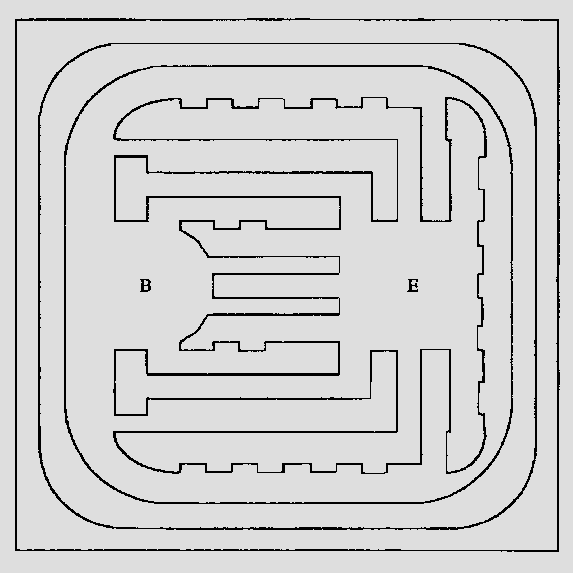 Top Material: Al Backside Material: GoldBond Pad Size: .004” X .004” Backside Potential: CollectorMask Ref: M6APPROVED BY: DK 			DIE SIZE .026” X .026” 	                     DATE:  10/19/21 MFG: ZETEX			              THICKNESS  .007”	                               P/N: ZTX453DG 10.1.2Rev B, 7/19/02